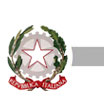 TRIBUNALE DI ALESSANDRIAR.G._________Io sottoscritto Avv. _________________dichiaro, ai sensi dell’art. 14 T.U. 115/2, così come modificato dalla legge 183/11, assumendosi ogni responsabilità ai sensi di legge, che con l’atto depositato in data ______________non propongo domanda riconvenzionale,non modifico le domande già proposte,non chiamo in causa terzioppurepropongo domanda riconvenzionale,modifico domande già propostechiamo in causa terzisvolgo intervento autonomoe inoltre(PARTE ATTRICE)dichiaro che da ciò non consegue un aumento del valore della causadichiaro che in quanto a ciò consegue l’aumento del valore della causa e che il valore della domanda proposta è di €__________e che, pertanto, il relativo contributo ammonta ad €____________ed integro, quindi, il contributo già versato dell’ulteriore somma di €______(PARTE CONVENUTA)dichiaro che il valore della domanda proposta è di €_________ e che, pertanto, il relativo contributo ammonta ad €______________dichiaro che il valore della domanda proposta è indeterminato e che, pertanto, il relativo contributo ammonta ad €____________Alessandria_____________                                                                               (Firma dell’Avvocato)                                                                                                                            ______________________